Dermatologie Praktikum WS 2021-2022/ Zahnmediziner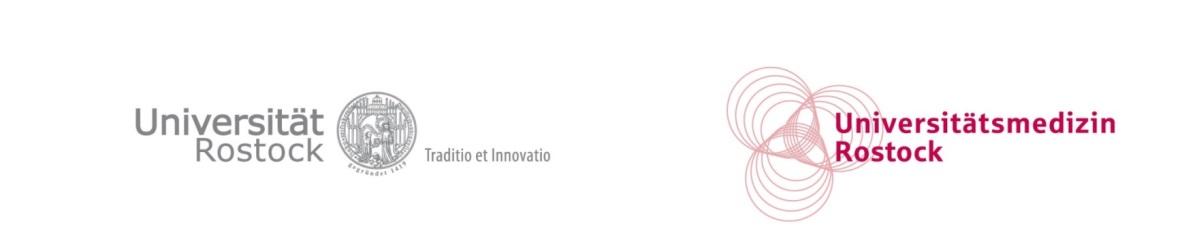 Nachweis für Praktikum StationsvisiteName			_______________________Vorname		_______________________Immatrikulations.Nr	_______________________Nr.DatumArzt ( Stempel/Unterschrift)121.10.2021225.11.2021316.12.2021427.01.2022